1.0    PARTICULARS OF APPLICANT 1.1 Name of Applicant: …………………………………………………………………………….…………. 1.2 Telephone number(s):………………………………………………………………………….…………. 1.3 Postal Address: ………………………………………………………………………………..…………… 1.4 E-mail: …………………………………………………………………………………………..……...…… 2.0   INFORMATION ON FACILITY 2.1 Name of Facility: ………………………………………………………………………….……………….. 2.2 Physical location of Storage Facility/GPS Address:…………………………….…………….. ……………………………………………………………………………………………………………………………. 2.3 Complete the table below: 2.4    Type of Equipment: …………………………………., …………………………………….., ……………………………, ……………………………….., ………………………………….., …………………………………., ………………………………….., ………………………………………. 2.5 Indicate other Branches if any and their Locations using Landmarks and GPS         Address DECLARATION I, ………………………………………………………………………… hereby, confirm that the information provided above is true to the best of my knowledge.  Signature ………………………..       Position…………………………          Date…..../….…../....…                                                                                                       DD/ MM / YY NOTE: The Licence is valid for one (1) year. Please sketch or attach directions to the meat/fish processing facility, indicating landmarks, if any. 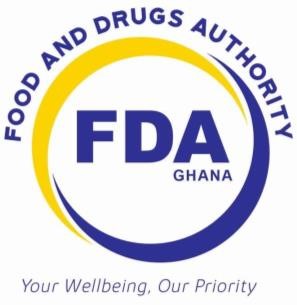 FOOD AND DRUGS AUTHORITY DOC. TYPE: FORM DOC. TYPE: FORM FOOD AND DRUGS AUTHORITY DOC NO.:  FDA/APD/FOR-15 DOC NO.:  FDA/APD/FOR-15 FOOD AND DRUGS AUTHORITY Page 1 of 2 REV. NO.: 00 TITLE:   MEAT/FISH PROCESSING FACILITY  LICENSING FORM TITLE:   MEAT/FISH PROCESSING FACILITY  LICENSING FORM TITLE:   MEAT/FISH PROCESSING FACILITY  LICENSING FORM TITLE:   MEAT/FISH PROCESSING FACILITY  LICENSING FORM Type of raw material Source/Company Location Telephone no. FOOD AND DRUGS AUTHORITY DOC. TYPE: FORM DOC. TYPE: FORM FOOD AND DRUGS AUTHORITY DOC NO.:  FDA/APD/FOR-15 DOC NO.:  FDA/APD/FOR-15 FOOD AND DRUGS AUTHORITY Page 2 of 2 REV. NO.: 00 TITLE:   MEAT/FISH PROCESSING FACILITY  LICENSING FORM TITLE:   MEAT/FISH PROCESSING FACILITY  LICENSING FORM TITLE:   MEAT/FISH PROCESSING FACILITY  LICENSING FORM TITLE:   MEAT/FISH PROCESSING FACILITY  LICENSING FORM No Branch Physical Location GPS Address 